                       SPD-Ortsverein Altenessen                                                                                                                                                                                PressemitteilungAnsprechbarkeit der SPD in Altenessen bleibt auch während der Corona-Krise gewährleistet.Aufgrund der besonderen Lage geht der neue Vorstand des SPD-Ortsvereins in Altenessen nun neue Wege: Am 19. März wurde erstmals ein Testlauf für eine digitale Vorstandssitzung gestartet. Per Videokonferenz wurden aktuelle Anliegen im Stadtteil und die neuesten Entwicklungen der Corona-Krise besprochen. Auch wenn die Art der Zusammenkunft für alle noch etwas ungewohnt war, konnten auf diesem Wege alle wichtigen Themen besprochen werden. Nun soll auch die ordentliche Vorstandssitzung am 26. März 2020 per Videokonferenz stattfinden. Eines ist sicher: Die politische Arbeit in Altenessen soll und wird nicht darunter leiden, dass das öffentliche Leben in den nächsten Wochen nur eingeschränkt stattfinden kann. O-Ton aus der Sitzung: „All das, was wir unter dem Eindruck der Krise nun lernen, wird in Zukunft den Bürgerinnen und Bürgern in Altenessen zugutekommen.“ Der SPD-Ortsvereins Altenessen ist nicht nur über die Homepage erreichbar, sondern auch über seine Facebook-Seite. Jürgen Garnitz, Vorsitzender des SPD-Ortsvereins AltenessenBirgit Petereit,	 stellvertretende Vorsitzende des SPD-Ortsvereins AltenessenHomepage:	www.spd-altenessen.de Facebook: 	www.facebook.com/altenessenspd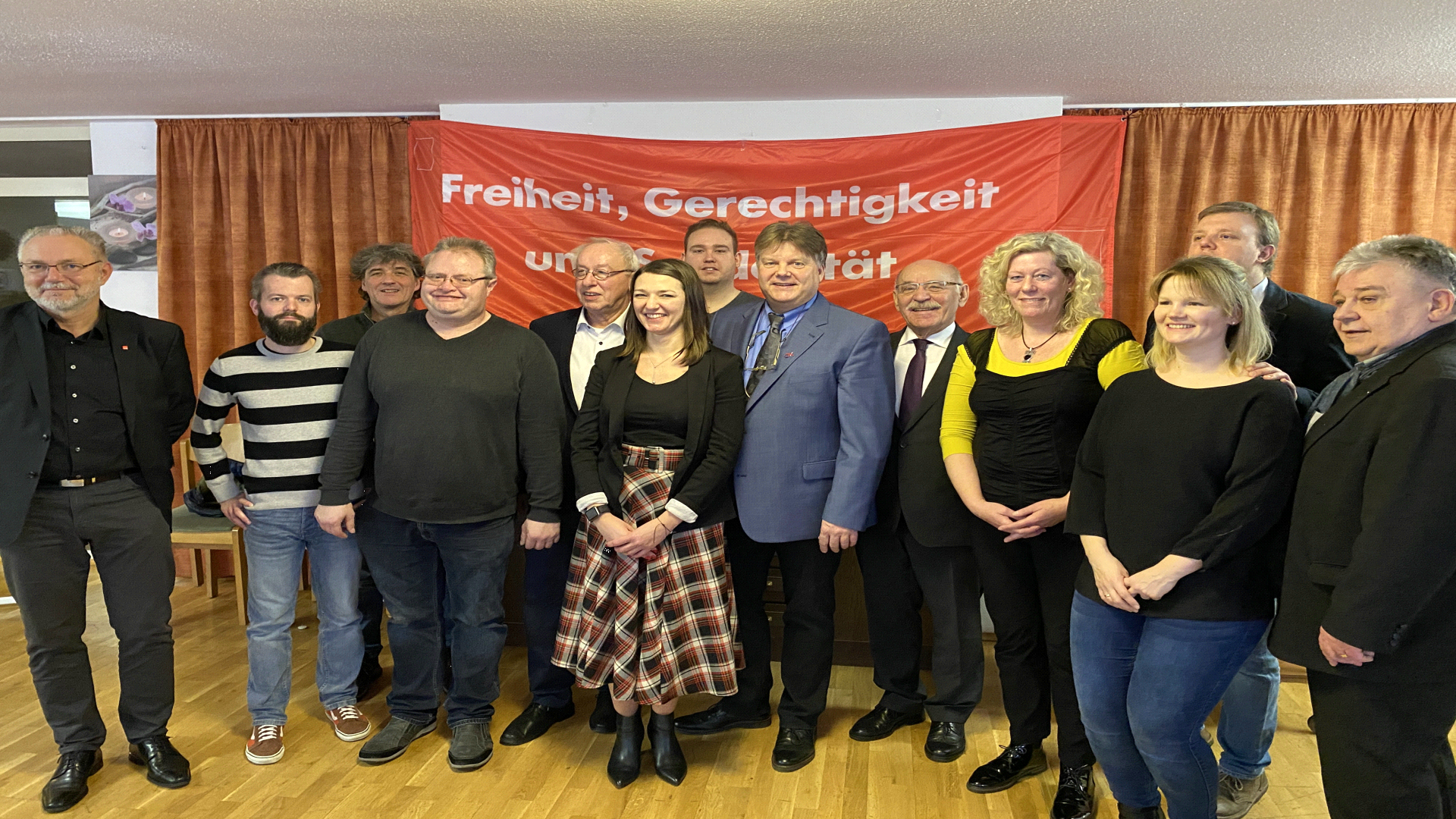 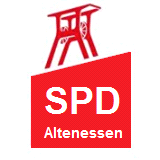 